                                                                                ПРОЕКТ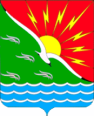 АДМИНИСТРАЦИЯМУНИЦИПАЛЬНОГО ОБРАЗОВАНИЯЭНЕРГЕТИКСКИЙ ПОССОВЕТ НОВООРСКОГО РАЙОНА ОРЕНБУРГСКОЙ ОБЛАСТИП О С Т А Н О В Л Е Н И Е __________                      п. Энергетик                                № _____-П Об утверждении муниципальной программы «Развитие физической культуры, спорта и здорового образа жизни на территории муниципального образования Энергетикский поссовет Новоорского района Оренбургской области на 2024-2028 годы»В соответствии со статьей 179 Бюджетного кодекса Российской Федерации, Постановлением администрации муниципального образования Энергетикский поссовет от 15.09.2014 №150-П «Об утверждении порядка разработки, реализации и оценки эффективности муниципальных программ муниципального образования Энергетикский поссовет Новоорского района Оренбургской области» (с изменениями от 05.10.2017 в редакции Постановления № 157-П, от 20.02.2019 в редакции Постановления №17-П), руководствуясь Уставом муниципального образования Энергетикский поссовет Новоорского района Оренбургской области,П О С Т А Н О В Л Я Ю:Утвердить муниципальную программу «Развитие физической культуры, спорта и здорового образа жизни на территории муниципального образования Энергетикский поссовет Новоорского района Оренбургской области на 2024-2028 годы», согласно приложению к настоящему постановлению.Считать утратившей силу с 01 января 2024 года муниципальную программу, утвержденную постановлением администрации муниципального образования Энергетикский поссовет Новоорского района Оренбургской области от 28.11.2018 №240-П «Развитие физической культуры, спорта и здорового образа жизни на территории Муниципального образования Энергетикский поссовет Новоорского района Оренбургской области на  2019-2023годы»Бухгалтерии администрации муниципального образования Энергетикский поссовет Новоорского района Оренбургской области при формировании бюджета на 2024 год и плановый период 2025-2028 годов, предусмотреть ассигнования на финансирование указанной муниципальной программы. Настоящее постановление вступает в силу после его обнародования.Контроль за исполнением настоящего постановления возложить на заместителя главы администрации муниципального образования Энергетикский поссовет.Глава муниципального образования				                    В.В. МетлинПриложение к постановлению администрации муниципального образования Энергетикский поссоветНовоорского районаОренбургской областиот ____№ ____ - Пмуниципальная программа«Развитие физической культуры, спорта и здорового образа жизни на территории муниципального образования Энергетикский поссовет Новоорского района Оренбургской области на 2024-2028 годы»п. Энергетик2023 годПАСПОРТ МУНИЦИПАЛЬНОЙ ПРОГРАММЫВВЕДЕНИЕНастоящая программа является основным базовым документом для разработки планов, программ и проектов социально-экономического развития муниципального образования Энергетикский поссовет Новоорского района Оренбургской области и определяет комплекс целей, задач и приоритетов политики на ближайшую и среднесрочную перспективу по обеспечению развития физической культуры и спорта на территории поселка Энергетик.Программа разработана в соответствии с основными, федеральными, областными и муниципальными правовыми документами, отражающими проблемы и задачи развития физической культуры и спорта.При создании программы применен программно-целевой метод, направленный на эффективное использование возможностей физической культуры и спорта для повышения уровня здоровья населения поселка Энергетик в период социально-экономических реформ, направленных на повышение качества жизни населения. Система мероприятий программы составлена исходя из анализа состояния физической культуры и спорта на территории поселка Энергетик.Пути решения проблем занятий физической культурой спортом предложенные в программе, направлены на увеличение численности населения, систематически занимающегося физической культурой и спортом, за счет обеспечения доступности физкультурно-спортивных мероприятий всем слоям и категориям населения и эффективного использования возможностей физической культуры и спорта для формирования   здорового образа жизни. Программа создает основы для сохранения и улучшения физического и духовного здоровья граждан и в значительной степени способствует достижению основополагающей задачи по созданию условий для роста благосостояния населения и обеспечения долгосрочной социальной стабильности. Основные понятия Физическое воспитание – процесс, направленный на воспитание личности, развитие физических возможностей человека, приобретение им умений и знаний в области физической культуры и спорта в целях формирования всесторонне развитого и физически здорового человека с высоким уровнем физической культуры.Физическая культура – часть культуры, представляющая собой совокупность ценностей, норм и знаний, создаваемых и используемых обществом в целях физического и интеллектуального развития способностей человека, совершенствования его двигательной активности и формирования здорового образа жизни, социальной адаптации путем физического воспитания физической подготовки и физического развития.	Спорт – сфера социально-культурной деятельной как совокупность видов спорта, сложившаяся в форме соревновательной и специальной практики подготовки человека к ним.Массовый спорт – часть спорта, направленная на физическое воспитание и физическое развитие граждан под средством проведения организованных (или) самостоятельных занятий, а также участия в физкультурных мероприятиях и массовых спортивных мероприятиях.Спорт высших достижений – часть спорта, направленная на достижение спортсменами высоких спортивных результатов на официальных региональных, всероссийских и международных спортивных соревнованиях. Спортивное соревнование – состязание среди спортсменов или команд спортсменов по различным видам спорта (спортивным дисциплинам) в целях выявления лучшего участника состязания, проводимое по утвержденному его организатором положению (регламенту).Спортивные мероприятия – спортивные соревнования, а также учебно-тренировочные и другие мероприятия по подготовке к спортивным соревнованиям с участием спортсменов.Система физической культуры и спорта - совокупность государственных и общественных форм деятельности, осуществляющих физическое воспитание населения и развитие спорта в поселении.Объект спорта – объекты недвижимого имущества, специально предназначенные для проведения физкультурных мероприятий и (или) спортивных мероприятий, в том числе спортивные сооружения.Спортивное сооружение – инженерно-строительный объект, созданный для проведения физкультурных мероприятий и (или) спортивных мероприятий и имеющий пространственно-территориальные границы.Раздел 1. Содержание проблемы и обоснование необходимости ее решения программно-целевым методомОсновополагающей задачей государственной политики является создание условий для роста благосостояния населения Российской Федерации, национального самосознания и обеспечения долгосрочной социальной стабильности. Создание основы для сохранения и улучшения физического и духовного здоровья граждан в значительной степени способствует достижению указанной цели. В то же время существенным фактором, определяющим состояние здоровья населения, является поддержание оптимальной физической активности в течение всей жизни каждого гражданина.Важной составной частью государственной социально-экономической политики является развитие физической культуры и спорта как одного из основных видов общей культуры современного человека. Ученые и специалисты в области физической культуры отмечают, что в настоящее время в России резко обострилась проблема с состоянием здоровья молодежи, увеличилось количество лиц, употребляющих наркотики, алкоголь и пристрастившихся к курению. По мнению специалистов, к основным причинам, отрицательно влияющим на состояние здоровья молодежи, следует отнести снижение уровня жизни, ухудшение условий учебы, отдыха и состояния окружающей среды, качества и структуры питания, увеличение стрессовых нагрузок, в том числе снижение уровня физической подготовленности и физического развития практически всех социально-демографических групп населения.Отечественный и зарубежный опыт показывают, что эффективность средств и методов физической культуры и ее видов – неспециальное физкультурное образование, спорт, физическая рекреация, двигательная реабилитация и адаптивная физическая культура в профессиональной деятельности по охране и укреплению здоровья, в борьбе с наркоманией, алкоголизмом, курением и правонарушениями, особенно среди молодежи, исключительно высока.Основным направлением в деятельности всех звеньев физкультурно-спортивного движения должно являться преимущественное развитие массовых видов и оздоровительного спорта, что предполагает более активное создание физкультурно-оздоровительных условий по месту жительства. В настоящее время имеется ряд проблем, влияющих на развитие физической культуры и спорта, требующих неотложного решения, в том числе: 
- недостаточное привлечение населения к регулярным занятиям физической культурой и спортом;- утрата традиций российского спорта высших достижений;- отсутствие активной пропаганды занятий физической культурой и спортом как составляющей здорового образа жизни.Реализация настоящей муниципальной программы позволит решать указанные проблемы при максимально эффективном управлении муниципальными финансами.Можно выделить следующие основные преимущества программно-целевого метода:- комплексный подход к решению проблемы;- распределение полномочий и ответственности;- эффективное планирование и мониторинг результатов реализации программы. Таким образом, без принятия комплексной программы, данное состояние физической культуры и спорта в муниципальном образовании еще долго будет оставаться проблемой, препятствующей приобщению широких масс населения к здоровому образу жизни, привлечению детей и молодежи к систематическим занятиям спортом и соревновательной деятельности.Исходя из вышеизложенного можно сделать вывод, что экономический и социальный эффект от реализации программы физической культуры, спорта и здорового образа жизни бесспорен.       Раздел 2. Основные цели, задачи и целевые индикаторы программыОсновной целью программы является создание условий для занятий физической культурой и спортом для жителей поселка Энергетик, формирование у населения муниципального образования Энергетикский поссовет Новоорского района Оренбургской области устойчивого интереса к занятиям физической культурой и спортом, здоровому образу жизни.Основными задачами программы являются:организация проведения спортивных мероприятий для широкого круга жителей поселка Энергетик;укрепление организационной структуры массового спорта, через создание координационного совета по физической культуре и спорту по различным видам спорта;пропаганда занятий физической культурой и спортом, участие в реализации задачи по укреплению здоровья нации, постановленной Президентом Российской Федерации.План проведения спортивных мероприятий отражен в приложении 1.1 к приложению к постановлению. Сведения о результатах реализации мероприятий муниципальной программы (подпрограммы) за отчетный период Программы отражены в приложении №1.2 к приложению к постановлению.Раздел 3. Сроки реализации программыСрок действия программы – период с 01.01.2024 по 31.12.2028.Раздел 4. Ресурсное обеспечение программыОбъемы финансирования на реализацию программы определяются ежегодно при формировании бюджета муниципального образования Энергетикский поссовет на очередной финансовый год отдельной строкой, согласно приложению №1.3 к приложению к постановлению.Раздел 5. Механизм реализации программыОрганизацией управления программой занимается администрация муниципального образования Энергетикский поссовет. Отчеты о ходе реализации программы готовит заместитель главы администрации по социальным вопросам ежегодно в письменной форме, не позднее 1 марта следующего года с указанием результатов выполнения каждого из мероприятий программы и фактической суммы финансирования по каждому из мероприятий. Финансовый контроль за целевым использованием бюджетных средств возлагается на бухгалтерию администрации муниципального образования Энергетикский поссовет. Раздел 6. Оценка социальной, экономической эффективности реализации программыВыполнение намеченных программой мероприятий позволит создать необходимые условия для занятий физической культурой и массовым спортом для различных категорий населения, внедрения современных технологий и новых форм оздоровительной деятельности, будет способствовать дополнительному вовлечению в занятия массовым спортом  жителей муниципального образования Энергетикский поссовет, улучшению качества жизни подрастающего поколения, укреплению здоровья людей, приобщению к здоровому образу жизни, отвлечению от пагубных пристрастий и вредных привычек.Выполнение мероприятий программы позволит:- вовлечь население занятием физической культурой и спортом посредством проведения спортивных мероприятий;- улучшить физкультурно-оздоровительную и спортивно-массовую работу среди детей и молодежи, по месту жительства населения;- создать предпосылки для возрождения массовости физкультурного движения в муниципальном образовании Энергетикский поссовет, внедрения новых форм работы, направленных на укрепление здоровья населения;- обеспечить проведение спортивно-массовых и оздоровительных мероприятий среди различных категорий населения.Приложение №1.1к приложению к постановлению администрации муниципального образования Энергетикский поссоветНовоорского районаОренбургской областиот _____ № ____ - ППЛАН проведения спортивных мероприятий Глава муниципального образования				                                                                                                           В.В. МетлинПри проведении спортивных мероприятий администрацией муниципального образования Энергетикский поссовет в установленном порядке утверждаются: - порядок проведения мероприятия, в котором определяется для каждого конкретного мероприятия цели, задачи и сроки его проведения, состав участников мероприятия и другие сведения по организации и проведению мероприятия; - смета затрат на проведение мероприятия, которая рассчитывается в пределах выделенных бюджетных ассигнований на текущий финансовый год и в соответствии с размерами выплат и нормами расходов на организацию мероприятий, установленных в соответствии с настоящим разделом.К размерам выплат и нормам расходов на организацию мероприятий, подлежащих финансированию за счет средств бюджета муниципального образования Энергетикский поссовет, относятся:- вознаграждения физическим и юридическим лицам по договорам гражданско-правового характера за услуги по организации и проведению спортивных мероприятий, размер которых устанавливается настоящей муниципальной программой.Наряду с вышеуказанными расходами, в пределах утверждённых объёмов финансирования на текущий финансовый год на проведение спортивных мероприятий, запланированных в настоящей муниципальной программе, из бюджета муниципального образования Энергетикский поссовет могут возмещаться следующие расходы: расходы, связанные с арендой места проведения мероприятия; расходы, связанные с арендой спортивного оборудования, инвентаря, вспомогательных средств; расходы, связанные с обеспечением оформления мест проведения спортивного мероприятия; расходы, связанные со звуковым сопровождением проводимого спортивного мероприятия; расходы на услуги транспортных средств;  расходы, связанные с изготовлением и размещением наружной   рекламы, стендов, баннеров, информированием населения о проведении спортивного мероприятия; расходы по изготовлению и приобретению сувенирной продукции.Приложение №1.2к приложению к постановлению администрации муниципального образования Энергетикский поссоветНовоорского районаОренбургской областиот _____ № ____ - ПСВЕДЕНИЯ
о результатах реализации мероприятий муниципальной программы за отчетный периодГлава муниципального образования				                                                                                                           В.В. МетлинПриложение №1.3к приложению к постановлению администрации муниципального образования Энергетикский поссоветНовоорского районаОренбургской областиот _____ № ____ - ППЕРЕЧЕНЬи характеристика основных мероприятий муниципальной ПрограммыГлава муниципального образования				                                                                                                           В.В. МетлинСОГЛАСОВАНОГлава муниципального образования Энергетикский поссовет_________________   В.В. Метлин«_____» _________________2023 годм.п.Ведущий специалист администрации муниципального образования Энергетикский поссовет, главный бухгалтер___________________ «_____» _________________2023 годВедущий специалист администрациимуниципального образования Энергетикский поссовет, юрист___________________«_____» _________________2023 годСпециалист 1 категории администрациимуниципального образования Энергетикский поссовет, Бухгалтер - экономист___________________ «_____» _________________2023 годНаименование            программы  «Развитие физической культуры, спорта и здорового образа жизни на территории муниципального образования Энергетикский поссовет Новоорского района Оренбургской области на 2024-2028 годы» (далее по тексту – программа).Основание для разработки 
программыФедеральный закон Российской Федерации от                     6.10.2003 №131- ФЗ «Об общих принципах организации местного самоуправления в Российской Федерации»;Федеральный закон от 4.12.2007 №329-ФЗ «О физической культуре и спорте в Российской Федерации»;Устав муниципального образования Энергетикский поссовет Новоорского района Оренбургской области.Заказчик –координатор программыАдминистрация муниципального образования Энергетикский поссовет Новоорского района Оренбургской области.Разработчик программы – ответственный исполнительЗаместитель главы администрации по социальным вопросам муниципального образования Энергетикский поссовет Новоорского района Оренбургской области.Соисполнители программыАдминистрация муниципального образования Энергетикский поссовет Новоорского района Оренбургской области и сторонние юридические и физические лица на основании заключенных контрактов, договоров.Цели и задачипрограммыОсновная цель реализации программы:создание условий для занятий физической культурой и спортом для жителей поселка Энергетик, формирование у населения муниципального образования Энергетикский поссовет устойчивого интереса к занятиям физической культурой и спортом, здоровому образу жизни.Задачи, решение которых необходимо для достижения целей:- организация проведения спортивных мероприятий для широкого круга жителей поселка Энергетик;- укрепление организационной структуры массового спорта, через создание координационного совета по физической культуре и спорту по различным видам спорта;- пропаганда занятий физической культурой и спортом, участие в реализации задачи по укреплению здоровья нации, постановленной Президентом Российской Федерации.Сроки и этапы реализации программыс 01.01.2024 по 31.12.2028.Источники и объемы финансированияОбъем финансовых ресурсов (местный бюджет)997 633,60 рублей, в том числе:2024 год – 997 633, рублей;2025 год – 0,00 рублей;2026 год – 0,00 рублей;2027 год – 0,00 рублей;2028 год – 0,00  рублей.Система организации контроля за исполнением программыКонтроль за ходом реализации программы, общее руководство и координацию деятельности   осуществляет администрация муниципального образования Энергетикский поссовет Новоорского района Оренбургской области.Основные показатели результативности выполнения программыКоличество успешно проведенных спортивных мероприятий.Ожидаемый результат реализации программыРост интереса среди жителей поселка Энергетик к здоровому образу жизни и их вовлеченности в занятия физической культурой и спортом.№Наименование мероприятияСрок реализации мероприятияМесто проведения мероприятияИсполнитель1Открытый турнир по волейболу среди мужских команд, памяти                      В.В. Зеленского, учителя физкультуры МАОУ СОШ №1. январьСпортивный зал МАОУ СОШ №1Администрация муниципального образования Энергетикский поссовет Новоорского района Оренбургской области и сторонние организации на основании заключенных контрактов, договоров2Организация и проведение турнира на приз администрации муниципального образования Энергетикский поссовет по борьбе дзюдо. январьСК «Дельфин»Администрация муниципального образования Энергетикский поссовет Новоорского района Оренбургской области и сторонние организации на основании заключенных контрактов, договоров3Спартакиада, посвященная месячнику оборонно- массовой и спортивной работы.январь - февральМАОУ СОШ №1 МАОУ СОШ №2Администрация муниципального образования Энергетикский поссовет Новоорского района Оренбургской области и сторонние организации на основании заключенных контрактов, договоров4Турнир по хоккею с шайбой среди команд поселка ЭнергетикфевральХоккейный корт Администрация муниципального образования Энергетикский поссовет Новоорского района Оренбургской области и сторонние организации на основании заключенных контрактов, договоров5Лыжня России.февральСтадион «Юность»Администрация муниципального образования Энергетикский поссовет Новоорского района Оренбургской области и сторонние организации на основании заключенных контрактов, договоров6Военно-спортивная игра «А ну-ка, парни!», посвященная Дню защитника Отечества.февральМАОУ СОШ №2Администрация муниципального образования Энергетикский поссовет Новоорского района Оренбургской области и сторонние организации на основании заключенных контрактов, договоров7Открытый турнир по волейболу, посвященный памяти земляков-воинов, погибших в горячих точках среди команд поселка Энергетик февральСК «Дельфин»Администрация муниципального образования Энергетикский поссовет Новоорского района Оренбургской области и сторонние организации на основании заключенных контрактов, договоров8Турнир по хоккею с мячом на валенках среди предприятий и учебных заведений поселка.мартХоккейный кортАдминистрация муниципального образования Энергетикский поссовет Новоорского района Оренбургской области и сторонние организации на основании заключенных контрактов, договоров9Турнир по волейболу, среди женских команд, посвященный Международному Дню 8 марта.мартСК «Дельфин»Администрация муниципального образования Энергетикский поссовет Новоорского района Оренбургской области и сторонние организации на основании заключенных контрактов, договоров10Физкультурно-спортивный праздник «Взятие зимнего городка».мартНовогодний городокАдминистрация муниципального образования Энергетикский поссовет Новоорского района Оренбургской области и сторонние организации на основании заключенных контрактов, договоров11Открытый турнир по баскетболу.мартСК «Дельфин»Администрация муниципального образования Энергетикский поссовет Новоорского района Оренбургской области и сторонние организации на основании заключенных контрактов, договоровИтого 1 квартал:Итого 1 квартал:Итого 1 квартал:11 мероприятийАдминистрация муниципального образования Энергетикский поссовет Новоорского района Оренбургской области и сторонние организации на основании заключенных контрактов, договоровАдминистрация муниципального образования Энергетикский поссовет Новоорского района Оренбургской области и сторонние организации на основании заключенных контрактов, договоров1Соревнования по волейболу среди сборных команд поселка Энергетик.апрельСК «Дельфин»Администрация муниципального образования Энергетикский поссовет Новоорского района Оренбургской области и сторонние организации на основании заключенных контрактов, договоровАдминистрация муниципального образования Энергетикский поссовет Новоорского района Оренбургской области и сторонние организации на основании заключенных контрактов, договоров2Соревнования по плаванию. Дети, взрослые.апрельСК «Дельфин»Администрация муниципального образования Энергетикский поссовет Новоорского района Оренбургской области и сторонние организации на основании заключенных контрактов, договоровАдминистрация муниципального образования Энергетикский поссовет Новоорского района Оренбургской области и сторонние организации на основании заключенных контрактов, договоров3Школьный этап «Президентских состязаний» Детская легкая атлетика дети 10 -12 лет.апрельСтадион «Юность»МАОУ СОШ №1 МАОУ СОШ №2Администрация муниципального образования Энергетикский поссовет Новоорского района Оренбургской области и сторонние организации на основании заключенных контрактов, договоровАдминистрация муниципального образования Энергетикский поссовет Новоорского района Оренбургской области и сторонние организации на основании заключенных контрактов, договоров4Турнир по футболу, посвященный Дню Победы.майСтадион «Юность»Администрация муниципального образования Энергетикский поссовет Новоорского района Оренбургской области и сторонние организации на основании заключенных контрактов, договоровАдминистрация муниципального образования Энергетикский поссовет Новоорского района Оренбургской области и сторонние организации на основании заключенных контрактов, договоров5Турнир по греко-римской борьбе, посвященный Дню Победы.майСК «Дельфин» Администрация муниципального образования Энергетикский поссовет Новоорского района Оренбургской области и сторонние организации на основании заключенных контрактов, договоровАдминистрация муниципального образования Энергетикский поссовет Новоорского района Оренбургской области и сторонние организации на основании заключенных контрактов, договоров6Турнир по борьбе дзюдо, посвященного Дню Победы.майСтадион «Юность»Администрация муниципального образования Энергетикский поссовет Новоорского района Оренбургской области и сторонние организации на основании заключенных контрактов, договоровАдминистрация муниципального образования Энергетикский поссовет Новоорского района Оренбургской области и сторонние организации на основании заключенных контрактов, договоров7Первенство по настольному теннису среди детей.майСК «Дельфин»Администрация муниципального образования Энергетикский поссовет Новоорского района Оренбургской области и сторонние организации на основании заключенных контрактов, договоровАдминистрация муниципального образования Энергетикский поссовет Новоорского района Оренбургской области и сторонние организации на основании заключенных контрактов, договоров8Соревнования по внедорожному спорту, посвященные Дню поселка Энергетик.майТерритория МО Администрация муниципального образования Энергетикский поссовет Новоорского района Оренбургской области и сторонние организации на основании заключенных контрактов, договоровАдминистрация муниципального образования Энергетикский поссовет Новоорского района Оренбургской области и сторонние организации на основании заключенных контрактов, договоров9Соревнования по уличному спорту на приз главы муниципального образования Энергетикский поссовет.майСтадион «Юность»Площадка для уличной тренировкиАдминистрация муниципального образования Энергетикский поссовет Новоорского района Оренбургской области и сторонние организации на основании заключенных контрактов, договоровАдминистрация муниципального образования Энергетикский поссовет Новоорского района Оренбургской области и сторонние организации на основании заключенных контрактов, договоров10Легкоатлетический кросс на приз «Новоорской газеты».майСтадион «Юность»Администрация муниципального образования Энергетикский поссовет Новоорского района Оренбургской области и сторонние организации на основании заключенных контрактов, договоровАдминистрация муниципального образования Энергетикский поссовет Новоорского района Оренбургской области и сторонние организации на основании заключенных контрактов, договоров11Соревнования по фигурному вождению на велосипедах.май Хоккейный кортАдминистрация муниципального образования Энергетикский поссовет Новоорского района Оренбургской области и сторонние организации на основании заключенных контрактов, договоровАдминистрация муниципального образования Энергетикский поссовет Новоорского района Оренбургской области и сторонние организации на основании заключенных контрактов, договоров12Турнир по пляжному волейболу, посвященный Дню молодежи. июньСтадион «Юность»Администрация муниципального образования Энергетикский поссовет Новоорского района Оренбургской области и сторонние организации на основании заключенных контрактов, договоровАдминистрация муниципального образования Энергетикский поссовет Новоорского района Оренбургской области и сторонние организации на основании заключенных контрактов, договоров13Соревнования по кёкусинкай (карате).июньСК «Дельфин»Администрация муниципального образования Энергетикский поссовет Новоорского района Оренбургской области и сторонние организации на основании заключенных контрактов, договоровАдминистрация муниципального образования Энергетикский поссовет Новоорского района Оренбургской области и сторонние организации на основании заключенных контрактов, договоров14Веселые старты среди детей.июньСтадион «Юность»Администрация муниципального образования Энергетикский поссовет Новоорского района Оренбургской области и сторонние организации на основании заключенных контрактов, договоровАдминистрация муниципального образования Энергетикский поссовет Новоорского района Оренбургской области и сторонние организации на основании заключенных контрактов, договоров15Соревнования по видам спорта среди детей «Детские лагеря отдыха»июнь Хоккейный кортСтадион «Юность»Администрация муниципального образования Энергетикский поссовет Новоорского района Оренбургской области и сторонние организации на основании заключенных контрактов, договоровАдминистрация муниципального образования Энергетикский поссовет Новоорского района Оренбургской области и сторонние организации на основании заключенных контрактов, договоров16Открытый турнир по мини - футболу, посвященный памяти земляков-воинов, погибших в горячих точках среди команд поселка Энергетик.июньСтадион «Юность»Администрация муниципального образования Энергетикский поссовет Новоорского района Оренбургской области и сторонние организации на основании заключенных контрактов, договоровАдминистрация муниципального образования Энергетикский поссовет Новоорского района Оренбургской области и сторонние организации на основании заключенных контрактов, договоровИтого 2 квартал:Итого 2 квартал:Итого 2 квартал:16 мероприятийАдминистрация муниципального образования Энергетикский поссовет Новоорского района Оренбургской области и сторонние организации на основании заключенных контрактов, договоровАдминистрация муниципального образования Энергетикский поссовет Новоорского района Оренбургской области и сторонние организации на основании заключенных контрактов, договоров1Соревнования по футболу.июльСтадион «Юность»Администрация муниципального образования Энергетикский поссовет Новоорского района Оренбургской области и сторонние организации на основании заключенных контрактов, договоровАдминистрация муниципального образования Энергетикский поссовет Новоорского района Оренбургской области и сторонние организации на основании заключенных контрактов, договоров2Турнир по баскетболу «Ириклинские зори» среди муниципальных образований области в п. Энергетик  июльМАОУ СОШ №1МАОУ СОШ №2Администрация муниципального образования Энергетикский поссовет Новоорского района Оренбургской области и сторонние организации на основании заключенных контрактов, договоровАдминистрация муниципального образования Энергетикский поссовет Новоорского района Оренбургской области и сторонние организации на основании заключенных контрактов, договоров3День прыгуна20 июляАдминистрация муниципального образования Энергетикский поссовет Новоорского района Оренбургской области и сторонние организации на основании заключенных контрактов, договоровАдминистрация муниципального образования Энергетикский поссовет Новоорского района Оренбургской области и сторонние организации на основании заключенных контрактов, договоров4Турнир по шахматам посвященный дню строителя среди взрослых, ветеранов.августСовет ветеранов,ДК «Современник»Администрация муниципального образования Энергетикский поссовет Новоорского района Оренбургской области и сторонние организации на основании заключенных контрактов, договоровАдминистрация муниципального образования Энергетикский поссовет Новоорского района Оренбургской области и сторонние организации на основании заключенных контрактов, договоров5«День физкультурника» соревнования по видам спорта.августСтадион «Юность»Администрация муниципального образования Энергетикский поссовет Новоорского района Оренбургской области и сторонние организации на основании заключенных контрактов, договоровАдминистрация муниципального образования Энергетикский поссовет Новоорского района Оренбургской области и сторонние организации на основании заключенных контрактов, договоров6Соревнования по мини-футболу среди детей.сентябрьМАОУ СОШ №2Администрация муниципального образования Энергетикский поссовет Новоорского района Оренбургской области и сторонние организации на основании заключенных контрактов, договоровАдминистрация муниципального образования Энергетикский поссовет Новоорского района Оренбургской области и сторонние организации на основании заключенных контрактов, договоров7«Кросс наций» Всероссийский День бега.сентябрьСтадион «Юность»Администрация муниципального образования Энергетикский поссовет Новоорского района Оренбургской области и сторонние организации на основании заключенных контрактов, договоровАдминистрация муниципального образования Энергетикский поссовет Новоорского района Оренбургской области и сторонние организации на основании заключенных контрактов, договоров8Веселые старты среди детских команд 2 – 3 классы.сентябрьМАОУ СОШ №1МАОУ СОШ №2Администрация муниципального образования Энергетикский поссовет Новоорского района Оренбургской области и сторонние организации на основании заключенных контрактов, договоровАдминистрация муниципального образования Энергетикский поссовет Новоорского района Оренбургской области и сторонние организации на основании заключенных контрактов, договоровИтого 3 квартал:Итого 3 квартал:Итого 3 квартал:8 мероприятийАдминистрация муниципального образования Энергетикский поссовет Новоорского района Оренбургской области и сторонние организации на основании заключенных контрактов, договоровАдминистрация муниципального образования Энергетикский поссовет Новоорского района Оренбургской области и сторонние организации на основании заключенных контрактов, договоров1Личное первенство поселка по шахматам среди детей.октябрьМАОУ СОШ №1МАОУ СОШ №2Администрация муниципального образования Энергетикский поссовет Новоорского района Оренбургской области и сторонние организации на основании заключенных контрактов, договоровАдминистрация муниципального образования Энергетикский поссовет Новоорского района Оренбургской области и сторонние организации на основании заключенных контрактов, договоров2Турнир по волейболу среди ветеранов.октябрьСК «Дельфин»Администрация муниципального образования Энергетикский поссовет Новоорского района Оренбургской области и сторонние организации на основании заключенных контрактов, договоровАдминистрация муниципального образования Энергетикский поссовет Новоорского района Оренбургской области и сторонние организации на основании заключенных контрактов, договоров3Эстафета «Мама, папа, я – спортивная семья!».октябрьМАОУ СОШ №1МАОУ СОШ №2Администрация муниципального образования Энергетикский поссовет Новоорского района Оренбургской области и сторонние организации на основании заключенных контрактов, договоровАдминистрация муниципального образования Энергетикский поссовет Новоорского района Оренбургской области и сторонние организации на основании заключенных контрактов, договоров4Личное первенство по настольному теннису.ноябрьСК «Дельфин»Администрация муниципального образования Энергетикский поссовет Новоорского района Оренбургской области и сторонние организации на основании заключенных контрактов, договоровАдминистрация муниципального образования Энергетикский поссовет Новоорского района Оренбургской области и сторонние организации на основании заключенных контрактов, договоров5Первенство поселка по баскетболу среди девочек.ноябрьМАОУ СОШ №1   МАОУ СОШ №2Администрация муниципального образования Энергетикский поссовет Новоорского района Оренбургской области и сторонние организации на основании заключенных контрактов, договоровАдминистрация муниципального образования Энергетикский поссовет Новоорского района Оренбургской области и сторонние организации на основании заключенных контрактов, договоров6Первенство поселка по баскетболу среди мальчиков.ноябрьМАОУ СОШ №1   МАОУ СОШ №2Администрация муниципального образования Энергетикский поссовет Новоорского района Оренбургской области и сторонние организации на основании заключенных контрактов, договоровАдминистрация муниципального образования Энергетикский поссовет Новоорского района Оренбургской области и сторонние организации на основании заключенных контрактов, договоров7Открытый турнир по мини футболу среди юношей.декабрьСК «Дельфин»Администрация муниципального образования Энергетикский поссовет Новоорского района Оренбургской области и сторонние организации на основании заключенных контрактов, договоровАдминистрация муниципального образования Энергетикский поссовет Новоорского района Оренбургской области и сторонние организации на основании заключенных контрактов, договоров8Турнир по волейболу среди детских команд поселка Энергетик.декабрьСК «Дельфин»Администрация муниципального образования Энергетикский поссовет Новоорского района Оренбургской области и сторонние организации на основании заключенных контрактов, договоровАдминистрация муниципального образования Энергетикский поссовет Новоорского района Оренбургской области и сторонние организации на основании заключенных контрактов, договоров9Спортивный праздник «Зимние старты».декабрьСК «Дельфин»Администрация муниципального образования Энергетикский поссовет Новоорского района Оренбургской области и сторонние организации на основании заключенных контрактов, договоровАдминистрация муниципального образования Энергетикский поссовет Новоорского района Оренбургской области и сторонние организации на основании заключенных контрактов, договоровИтого 4 квартал:Итого 4 квартал:Итого 4 квартал:9 мероприятийАдминистрация муниципального образования Энергетикский поссовет Новоорского района Оренбургской области и сторонние организации на основании заключенных контрактов, договоровАдминистрация муниципального образования Энергетикский поссовет Новоорского района Оренбургской области и сторонние организации на основании заключенных контрактов, договоровИтого за год:Итого за год:Итого за год:44 мероприятияАдминистрация муниципального образования Энергетикский поссовет Новоорского района Оренбургской области и сторонние организации на основании заключенных контрактов, договоровАдминистрация муниципального образования Энергетикский поссовет Новоорского района Оренбургской области и сторонние организации на основании заключенных контрактов, договоровПоказателиЕдиница измеренияОжидаемый показатель 2024 годПланируемый показатель 2025 годПланируемый показатель 2025 годПланируемый показатель2026 годПланируемый показатель2027 годПланируемый показатель2028 годЗадача: организация проведения спортивных мероприятий для широкого круга жителей поселка ЭнергетикЗадача: организация проведения спортивных мероприятий для широкого круга жителей поселка ЭнергетикЗадача: организация проведения спортивных мероприятий для широкого круга жителей поселка ЭнергетикЗадача: организация проведения спортивных мероприятий для широкого круга жителей поселка ЭнергетикЗадача: организация проведения спортивных мероприятий для широкого круга жителей поселка ЭнергетикЗадача: организация проведения спортивных мероприятий для широкого круга жителей поселка ЭнергетикЗадача: организация проведения спортивных мероприятий для широкого круга жителей поселка ЭнергетикЗадача: организация проведения спортивных мероприятий для широкого круга жителей поселка ЭнергетикКоличество успешно проведенных спортивных мероприятий для взрослыхПроцентное отношение успешно проведенных спортивных мероприятий к общему количеству запланированных мероприятий100100100100100100Количество успешно проведенных спортивных мероприятий для детейПроцентное отношение успешно проведенных спортивных мероприятий к общему количеству запланированных мероприятий100100100100100100№Наименование мероприятияКоды бюджетной классификацииВсего за 2024-2028 годыОбъем финансирования из местного бюджета, руб.Объем финансирования из местного бюджета, руб.Объем финансирования из местного бюджета, руб.Объем финансирования из местного бюджета, руб.Объем финансирования из местного бюджета, руб.№Наименование мероприятияКоды бюджетной классификацииВсего за 2024-2028 годы202420252026202720281Проведение мониторинга среди населения поселка с целью определения потребностей и направленности спортивных секций.Для проведения мероприятия: 11211021000100010240-Не требует финансирования1Проведение мониторинга среди населения поселка с целью определения потребностей и направленности спортивных секций.Для оплаты призов: 11211021000100010240-Не требует финансирования2Информационное обеспечение населения о проводимых спортивных мероприятиях в поселке и возможности их участия в них.Для проведения мероприятия: 11211021000100010240-Не требует финансирования2Информационное обеспечение населения о проводимых спортивных мероприятиях в поселке и возможности их участия в них.Для оплаты призов: 11211021000100010240-Не требует финансирования3Формирование координационного Совета по проведению спортивных мероприятий. Для проведения мероприятия: 11211021000100010240-Не требует финансирования3Формирование координационного Совета по проведению спортивных мероприятий. Для оплаты призов: 11211021000100010240-Не требует финансирования4Открытый турнир по волейболу среди мужских команд, памяти                      В.В. Зеленского, учителя физкультуры МАОУ СОШ №1. Для проведения мероприятия: 1121102100010001024020 454,0020 454,004Открытый турнир по волейболу среди мужских команд, памяти                      В.В. Зеленского, учителя физкультуры МАОУ СОШ №1. Для оплаты призов: 1121102100010001024031 562,4031 562,405Организация и проведение турнира на приз администрации муниципального образования Энергетикский поссовет по борьбе дзюдо. Для проведения мероприятия: 1121102100010001024020 454,0020 454,005Организация и проведение турнира на приз администрации муниципального образования Энергетикский поссовет по борьбе дзюдо. Для оплаты призов: 112110210001000102402 630,202 630,206Спартакиада, посвященная месячнику оборонно- массовой и спортивной работы.Для проведения мероприятия: 1121102100010001024020 454,0020 454,006Спартакиада, посвященная месячнику оборонно- массовой и спортивной работы.Для оплаты призов: 112110210001000102402 151,002 151,007Турнир по хоккею с шайбой среди сборных команд Восточного Оренбуржья в поселке Энергетик.Для проведения мероприятия: 112110210001000102403 000,003 000,007Турнир по хоккею с шайбой среди сборных команд Восточного Оренбуржья в поселке Энергетик.Для оплаты призов: 1121102100010001024018 411,4018 411,408Лыжня России.Для проведения мероприятия: 112110210001000102403 000,003 000,008Лыжня России.Для оплаты призов: 112110210001000102407 743,607 743,609Военно-спортивная игра «А ну-ка, парни!», посвященная Дню защитника Отечества.Для проведения мероприятия: 112110210001000102403 000,003 000,009Военно-спортивная игра «А ну-ка, парни!», посвященная Дню защитника Отечества.Для оплаты призов: 1121102100010001024010 520,8010 520,8010Открытый турнир по волейболу, посвященный памяти земляков-воинов, погибших в горячих точках среди команд поселка Энергетик. Для проведения мероприятия: 1121102100010001024020 454,0020 454,0010Открытый турнир по волейболу, посвященный памяти земляков-воинов, погибших в горячих точках среди команд поселка Энергетик. Для оплаты призов: 1121102100010001024031 562,4031 562,4011Турнир по хоккею с мячом на валенках среди предприятий и учебных заведений поселка.Для проведения мероприятия: 112110210001000102403 000,003 000,0011Турнир по хоккею с мячом на валенках среди предприятий и учебных заведений поселка.Для оплаты призов: 1121102100010001024015 781,2015 781,2012Турнир по волейболу, среди женских команд, посвященный Международному Дню 8 марта.Для проведения мероприятия: 1121102100010001024020 454,0020 454,0012Турнир по волейболу, среди женских команд, посвященный Международному Дню 8 марта.Для оплаты призов: 1121102100010001024031 562,4031 562,4013Физкультурно-спортивный праздник «Взятие зимнего городка».Для проведения мероприятия: 112110210001000102403 000,003 000,0013Физкультурно-спортивный праздник «Взятие зимнего городка».Для оплаты призов: 112110210001000102408 830,608 830,6014Открытый турнир по баскетболу.Для проведения мероприятия: 1121102100010001024020 454,0020 454,0014Открытый турнир по баскетболу.Для оплаты призов: 1121102100010001024015 781,2015 781,2015Соревнования по волейболу среди сборных команд поселка Энергетик Для проведения мероприятия: 1121102100010001024020 454,0020 454,0015Соревнования по волейболу среди сборных команд поселка Энергетик Для оплаты призов: 1121102100010001024031 562,4031 562,4016Соревнования по плаванию. Дети, взрослые.Для проведения мероприятия: 1121102100010001024020 454,0020 454,0016Соревнования по плаванию. Дети, взрослые.Для оплаты призов: 1121102100010001024026 302,0026 302,0017Школьный этап «Президентских состязаний» Детская легкая атлетика дети 10 -12 лет.Для проведения мероприятия: 1121102100010001024020 454,0020 454,0017Школьный этап «Президентских состязаний» Детская легкая атлетика дети 10 -12 лет.Для оплаты призов: 112110210001000102404 302,004 302,0018Турнир по футболу, посвященный Дню Победы.Для проведения мероприятия: 112110210001000102403 000,003 000,0018Турнир по футболу, посвященный Дню Победы.Для оплаты призов: 112110210001000102405 592,605 592,6019Турнир по греко-римской борьбе, посвященный Дню Победы.Для проведения мероприятия: 1121102100010001024020 454,0020 454,0019Турнир по греко-римской борьбе, посвященный Дню Победы.Для оплаты призов: 1121102100010001024013 151,0013 151,0020Турнир по борьбе дзюдо, посвященного Дню Победы.Для проведения мероприятия: 1121102100010001024020 454,0020 454,0020Турнир по борьбе дзюдо, посвященного Дню Победы.Для оплаты призов: 1121102100010001024013 151,0013 151,0021Первенство по настольному теннису среди детей.Для проведения мероприятия: 1121102100010001024020 454,0020 454,0021Первенство по настольному теннису среди детей.Для оплаты призов: 1121102100010001024013 151,0013 151,0022Соревнования по внедорожному спорту, посвященные Дню поселка Энергетик.Для проведения мероприятия: 112110210001000102403 000,003 000,0022Соревнования по внедорожному спорту, посвященные Дню поселка Энергетик.Для оплаты призов: 112110210001000102407 890,607 890,6023Соревнования по уличному спорту на приз главы муниципального образования Энергетикский поссовет.Для проведения мероприятия: 112110210001000102403 000,003 000,0023Соревнования по уличному спорту на приз главы муниципального образования Энергетикский поссовет.Для оплаты призов: 1121102100010001024013 151,0013 151,0024Легкоатлетический кросс на приз «Новоорской газеты».Для проведения мероприятия: 112110210001000102400,000,0024Легкоатлетический кросс на приз «Новоорской газеты».Для оплаты призов: 112110210001000102400,000,0025Соревнования по фигурному вождению на велосипедах.Для проведения мероприятия: 112110210001000102403 000,003 000,0025Соревнования по фигурному вождению на велосипедах.Для оплаты призов: 112110210001000102405 260,405 260,4026Турнир по пляжному волейболу, посвященный Дню молодежи. Для проведения мероприятия: 112110210001000102403 000,003 000,0026Турнир по пляжному волейболу, посвященный Дню молодежи. Для оплаты призов: 112110210001000102405 260,405 260,4027Соревнования по кёкусинкай (карате).Для проведения мероприятия: 1121102100010001024020 454,0020 454,0027Соревнования по кёкусинкай (карате).Для оплаты призов: 112110210001000102407 890,607 890,6028Веселые старты среди детейДля проведения мероприятия: 112110210001000102403 000,003 000,0028Веселые старты среди детейДля оплаты призов: 1121102100010001024015 781,2015 781,2029Соревнования по видам спорта среди детей «Детские лагеря отдыха»Для проведения мероприятия: 112110210001000102403 000,003 000,0029Соревнования по видам спорта среди детей «Детские лагеря отдыха»Для оплаты призов: 1121102100010001024013 302,0013 302,0030Открытый турнир по мини - футболу, посвященный памяти земляков-воинов, погибших в горячих точках среди команд поселка ЭнергетикДля проведения мероприятия: 112110210001000102403 000,003 000,0030Открытый турнир по мини - футболу, посвященный памяти земляков-воинов, погибших в горячих точках среди команд поселка ЭнергетикДля оплаты призов: 1121102100010001024015 781,2015 781,2031Соревнования по футболу.Для проведения мероприятия: 112110210001000102403 000,003 000,0031Соревнования по футболу.Для оплаты призов: 112110210001000102405 592,605 592,6032Открытый турнир по баскетболу «Ириклинские зори» среди муниципальных образований области в п. Энергетик  Для проведения мероприятия: 112110210001000102403 000,003 000,0032Открытый турнир по баскетболу «Ириклинские зори» среди муниципальных образований области в п. Энергетик  Для оплаты призов: 1121102100010001024015 781,2015 781,2033«День прыгуна»Для проведения мероприятия: 112110210001000102403 000,003 000,0033«День прыгуна»Для оплаты призов: 112110210001000102401 290,601 290,6034Турнир по шахматам посвященный дню строителя среди взрослых, ветеранов.Для проведения мероприятия: 112110210001000102403 000,003 000,0034Турнир по шахматам посвященный дню строителя среди взрослых, ветеранов.Для оплаты призов: 112110210001000102402 630,202 630,2035«День физкультурника» соревнования по видам спорта.Для проведения мероприятия: 112110210001000102403 000,003 000,0035«День физкультурника» соревнования по видам спорта.Для оплаты призов: 112110210001000102405 260,405 260,4036Соревнования по мини-футболу среди детей.Для проведения мероприятия: 112110210001000102403 000,003 000,0036Соревнования по мини-футболу среди детей.Для оплаты призов: 1121102100010001024015 781,2015 781,2037«Кросс наций» Всероссийский День бега.Для проведения мероприятия: 112110210001000102403 000,003 000,0037«Кросс наций» Всероссийский День бега.Для оплаты призов: 112110210001000102404 302,004 302,0038Веселые старты среди детских команд 2 – 3 классы.Для проведения мероприятия: 112110210001000102403 000,003 000,0038Веселые старты среди детских команд 2 – 3 классы.Для оплаты призов: 112110210001000102406 453,006 453,0039Личное первенство поселка по шахматам среди детей.Для проведения мероприятия: 112110210001000102403 000,003 000,0039Личное первенство поселка по шахматам среди детей.Для оплаты призов: 11211021000100010240 7 890,60 7 890,6040Турнир по волейболу среди ветеранов.Для проведения мероприятия: 1121102100010001024020 454,0020 454,0040Турнир по волейболу среди ветеранов.Для оплаты призов: 1121102100010001024018 411,4018 411,4041Эстафета «Мама, папа, я – спортивная семья!».Для проведения мероприятия: 1121102100010001024020 454,0020 454,0041Эстафета «Мама, папа, я – спортивная семья!».Для оплаты призов: 112110210001000102407 800,007 800,0042Личное первенство по настольному теннису.Для проведения мероприятия: 1121102100010001024020 454,0020 454,0042Личное первенство по настольному теннису.Для оплаты призов: 112110210001000102407 030,207 030,2043Первенство поселка по баскетболу среди девочек.Для проведения мероприятия: 1121102100010001024020 454,0020 454,0043Первенство поселка по баскетболу среди девочек.Для оплаты призов: 112110210001000102407 981,207 981,2044Первенство поселка по баскетболу среди мальчиков.Для проведения мероприятия: 1121102100010001024020 454,0020 454,0044Первенство поселка по баскетболу среди мальчиков.Для оплаты призов: 112110210001000102407 981,207 981,2045Открытый турнир по мини футболу среди юношей.Для проведения мероприятия: 1121102100010001024020 454,0020 454,0045Открытый турнир по мини футболу среди юношей.Для оплаты призов: 1121102100010001024013 151,0013 151,0046Турнир по волейболу среди детских команд поселка Энергетик.Для проведения мероприятия: 1121102100010001024020 454,0020 454,0046Турнир по волейболу среди детских команд поселка Энергетик.Для оплаты призов: 1121102100010001024018 411,4018 411,4047Спортивный праздник «Зимние старты».Для проведения мероприятия: 112110210001000102403 000,003 000,0047Спортивный праздник «Зимние старты».Для оплаты призов: 112110210001000102405 740,005 740,00Всего:Всего:Для проведения мероприятия: 11211021000100010240478 080,00478 080,00Всего:Всего:Для оплаты призов: 11211021000100010240519 553,60519 553,60Всего:Всего:Итого:997 633,60997 663,60